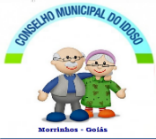 PREFEITURA MUNICIPAL DE MORRINHOSSECRETARIA DE DESENVOLVIMENTO SOCIALCONSELHO MUNICIPAL DO IDOSOMorrinhos - GoiásRua Dom Pedro II nº 679 – Centro / Centro Administrativo – Sala dos Conselhos                                                                Fone: 3417-2152 - Email: mhosconselhos.social@gmail.comANEXO IVDECLARAÇÃO DE CAPACIDADE ADMINISTRATIVA, TÉCNICA E GERENCIAL PARA A EXECUÇÃO DO PLANO DE TRABALHOEu, ________________________________________, Presidente da________________________________________________________________,portador do RG nº _______________Órgão Expedidor:_______________ e do CPF nº ________________________, declaro para os devidos fins e sob penas da lei, que a entidade dispõe de estrutura física e de pessoal, com  capacidade administrativa, técnica e gerencial para a execução do Plano de Trabalho proposto, assumindo inteira responsabilidade pelo cumprimento integral do objeto, acompanhamento e prestações de contas.Morrinhos – Goiás, ________de________________de 2.020.________________________________________________Assinatura do Responsável Legal